Załącznik  nr 1 do Regulaminu rekrutacji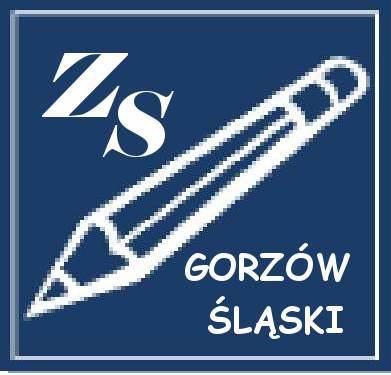 Dyrektora Zespołu Szkół w Gorzowie Śląskimz dnia 19 marca 2021r. Zespół Szkół ul. Byczyńska 9, 46-310 Gorzów Śląskitel. 34/3594216, e-mail: zs.gorzow@wp.pl, www.zsgorzow.plKARTA ZGŁOSZENIA UCZNIAPROSZĘ O WYPEŁNIENIE DRUKOWANYMI LITERAMIZwracam się z prośbą o przyjęcie mnie na rok szkolny 2021/2022 do klasy  pierwszejTechnikum w Zespole Szkół w Gorzowie ŚląskimPESEL kandydata Data i miejsce urodzenia:  dzień ………………  miesiąc …………………………………………. rok …………miejsce urodzenia …………………………………………….  województwo ……………………………………….Obywatelstwo ………………………………….Dokładny adres zamieszkania:miejscowość ………………………………………………… ulica ……………………………………………………………………..nr domu ………… nr mieszkania …........ kod pocztowy …………………… miasto ………………………………..województwo ……………………………………., powiat …………………………………gmina……………………………...Dane kontaktowe ucznia:telefon ……………………………………… e-mail ………………………………………………………………………………Dane o rodzicach (opiekunach prawnych):Dodatkowe informacje o kandydacie: zaznaczamy TAK lub NIENadzór kuratora sądowego       TAK                NIE Jeżeli tak, prosimy podać nazwisko i imię Kuratora ……………………………………..…………..nr tel. ………………………………..LISTA WYBRANYCH ODDZIAŁÓWproszę zaznaczyć preferowany kierunek – pierwszy wybór wpisujemy - 1,                                                                    - drugi wybór wpisujemy – 2OŚWIADCZENIE DOTYCZĄCE TREŚCI WNIOSKUOświadczam, że wszystkie  wyżej podane dane są zgodne ze stanem faktycznym. Jestem świadomy(a) odpowiedzialności karnej za złożenie fałszywego oświadczenia.Oświadczam, iż zapoznałem(am) się z przepisami ustawy z dnia 14 grudnia 2016r. Prawo oświatowe (Dz. U. z 2020r. poz. 910 i 1378 oraz z 2021r. poz.4) obejmującymi zasady rekrutacji do szkół oraz zasadami wprowadzonymi przez dyrektorów szkół, do których kierowany jest niniejszy wniosek. W szczególności mam świadomość przysługujących komisji rekrutacyjnej rozpatrującej niniejszy wniosek uprawnień do potwierdzania okoliczności wskazanych w powyższych oświadczeniach.Przyjmuję do wiadomości, że w przypadku zakwalifikowania kandydata do szkoły będę zobowiązany(a) potwierdzić wolę przyjęcia do szkoły w terminie podanym w harmonogramie postępowania rekrutacyjnego. Mam świadomość, że brak potwierdzenia woli w ww. terminie oznacza wykreślenie kandydata z listy zakwalifikowanych i utratę miejsca w szkole.Wyrażam zgodę na przetwarzanie moich danych osobowych dla potrzeb niezbędnych do realizacji procesu rekrutacji (zgodnie z ustawą z dnia 10 maja 2018 roku o ochronie danych osobowych (Dz. Ustaw z 2018, poz. 1000) oraz zgodnie z Rozporządzeniem Parlamentu Europejskiego i Rady (UE) 2016/679 z dnia 27 kwietnia 2016 r. w sprawie ochrony osób fizycznych w związku z przetwarzaniem danych osobowych i w sprawie swobodnego przepływu takich danych oraz uchylenia dyrektywy 95/46/WE (RODO).………………………………………….., dnia …………………………..….............................................................                                              ……………………………………………………………….                 (podpis kandydata)                                                                  (podpis rodziców/opiekunów prawnych)NAZWISKOPIERWSZE IMIĘDRUGIE IMIĘDaneMatka/opiekunka prawnaOjciec/opiekun prawnyImię i nazwiskoTelefonAdres e-mailAdres zamieszkaniaAdres zamieszkaniaAdres zamieszkaniaMiejscowośćUlicaNr domuNr mieszkaniaKod pocztowyPocztaPowiatWojewództwoKrajKandydat ma problemy zdrowotne, ograniczające możliwości wyboru kierunku kształcenia ze względu na stan zdrowia, potwierdzone opinią publicznej poradni psychologiczno-pedagogicznej, w tym publicznej poradni specjalistycznej.Kandydat spełnia jedno lub więcej kryteriów wymienione w art.131 ust. 2 ustawy z dnia 14 grudnia 2016r. Prawo oświatowe (Dz. U. z 2020 r. poz. 910 i 1378 oraz z 2021 r. poz. 4) zgodnie z art.134 ust.4:Kandydat spełnia jedno lub więcej kryteriów wymienione w art.131 ust. 2 ustawy z dnia 14 grudnia 2016r. Prawo oświatowe (Dz. U. z 2020 r. poz. 910 i 1378 oraz z 2021 r. poz. 4) zgodnie z art.134 ust.4:Kandydat spełnia jedno lub więcej kryteriów wymienione w art.131 ust. 2 ustawy z dnia 14 grudnia 2016r. Prawo oświatowe (Dz. U. z 2020 r. poz. 910 i 1378 oraz z 2021 r. poz. 4) zgodnie z art.134 ust.4:Wielodzietność rodziny kandydataNiepełnosprawność kandydataNiepełnosprawność jednego z rodziców kandydataNiepełnosprawność rodzeństwa kandydataSamotne wychowanie kandydata w rodzinieObjęcie kandydata pieczą zastępcząKandydat posiada orzeczenie o potrzebie kształcenia specjalnegoTMRiA Technikum mechanizacji rolnictwa i agrotronikiTŻiUG Technikum żywienia i usług gastronomicznychTUF Technikum usług fryzjerskich